GUÍA DE Inglés N° 3 “The time” Match the time. (Une la hora). 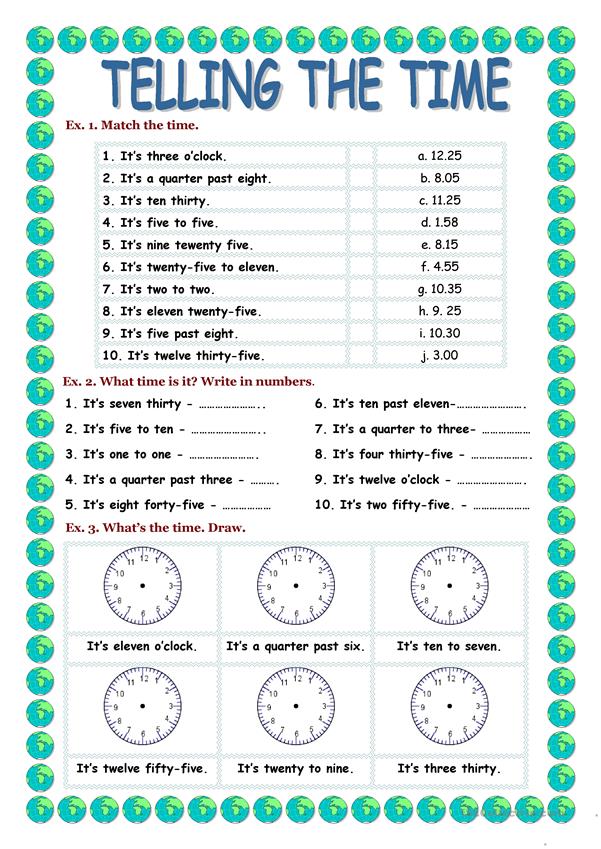 Read and draw the time. (Lee y dibuja la hora). Write the time in numbers. (Escribe la hora en números). Read the questions about daily routines and answer with your information. (Lee las preguntas sobre rutinas y responde con tu información). What time do you get up?___________________________________________________What time do you have breakfast? ___________________________________________________What time do you have dinner?___________________________________________________What time do you go to bed?___________________________________________________Curso: 4° básico.Fecha: 7 y 14 de abril.Objetivo de aprendizajeIndicadores de Evaluación13: Escribir (por ejemplo: copiar o completar) palabras y oraciones simples de acuerdo a un modelo, acerca de temas conocidos o de otras asignaturas.Escriben oraciones o palabras de acuerdo a imágenes dadas.Instrucciones:Escribe tu nombre en el casillero indicado.Si tienes alguna duda sobre cómo contestar, levanta la mano y pregunta al profesor/a.